LONDON CHILTERNS REGIONWomen inspiring action, transforming liveswww.sigbi.org/london-chilterns/programme/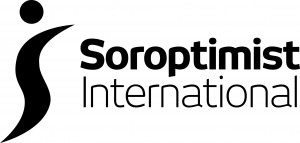 March 2019 Dear DiaryMonthly Events BulletinRegional Theme this Year is "THINK ON IT" a focus on Mental HealthTo publish something on SILC website please email: pinkyslatter@hotmail.com Future Meetings of NoteSI Newbury & District, www.sigbi.org/newbury-and-district Tuesday, 5th March 2019 Annual Pancake Races and Lunch on Shrove Tuesday  Races commence at 12 noon in the Market Place, Newbury RG!$ 5AA. Delicious home-made pancake lunches will be served from 12.15 in nearby St Nicolas’ Church Hall, West Mills, Newbury RG14 5HG. For further information please contact Katy Hawthorne by email: kfh7@hotmail.com or Tel: 01635 34045 or 07810 767 026SI St Albans & District Thursday 7th March at 7.30 to 9.30pm International Women’s Day Event - Are women their own worst enemy? Let’s DebateSt Albans Soroptimists and sponsors, The Talent Keeper Specialists invite you to a lively debate with an expert panel. This event will also be broadcast live on Radio Verulam 92.6FM. The Sandpit Theatre, The Ridgeway, St Albans AL4 9NX Price £6 please book via Eventbrite www.eventbrite.co.uk/are-women-their-own-worst-enemy-lets-debate-tickets-54916307153 Email: sistalbans@hotmail.com  Tel: Kathy 07714089858 All are welcome! Cash Bar available. All profits will be donated to the St Albans and Hertsmere and Welwyn Hatfield women’s refuge. www.sigbi.org/st-albans/iwd SI London ChilternsSaturday 9th March 2019 at 10am to 4pmRegional Meeting/Conference and Celebration of International Women’s Day. Venue:  Lancaster Hall Hotel - www.lancaster-hall-hotel.co.uk - 35 Craven Terrace, London W2 3EL. Pauline Panter and Rita Beaumont have organised speakers representing the two following organisations: The Hope Foundation, a charity working to free street children in India. And Alzheimer’s UK, reflecting SIGBI President Sue’s theme of Think On It [also our Regions theme for this year]. The full programme available prior to event. Refreshment & Lunch will be available at £13.50. Booking forms have been sent to Club Secretaries for distribution to members.  SI Slough, Windsor & Maidenhead; SI Thames Valley and SI High Wycombe & DistrictSunday 17th March (afternoon)International Women’s Day Conference entitled ‘Opportunities for Women and Girls’.After the success of the last event these three Clubs are joining forces again to hold another Conference in the afternoon. Once again, this will take place at The Desborough Theatre, Town Hall, St Ives Road, Maidenhead, Berkshire SL6 1RF www.desboroughtheatre.co.uk.Speakers will include Geri Lejeune, Berkshire Community Foundation; DCI Christina Berenger, Thames Valley Police; Hannah Little, Womankind and finally Alaa Fawaz and Raakhi Sharma, schoolgirls from Slough Youth Parliament. For more details contact Jackie Paling on 01753 840 666 or Estlyn Davies on 01753 868 785 or email maidenheadiwd2019@gmail.com SI Hertford & DistrictFriday 22nd March at 6.30 pmWine into Water fundraising evening for WaterAid.  This is an open Cheese-and-Wine evening at the home of Karin Weston in Buckland. For address details and to register an interest in attending please email: sihertford@btinternet.com. Further details of forthcoming events contact the website: www.sigbi.org/hertford-and-district or email Valerie Seddon on valerie.seddon125@gmail.com SI St Albans & District Saturday 23rd March at 7.15 for 7.30pm start Charity Quiz Night www.sigbi.org/st-albans/quizVenue: Homewood Road Church Hall, St Albans AL1 4BH (Junction of Homewood Rd & Sandpit Lane) Come and have some fun, give your brain light exercise and raise funds for great causes at this ever popular event: Fish and Chip Supper (with Chicken or Veggie option) £12.50 adults, £10 kids under 16 – up to 8 in a team – we are happy to make up teams if you are less than 8. There’s a licensed cash bar available. Proceeds to the St Albans & Hertsmere and Welwyn Hatfield Women’s Refuges plus charities providing learning opportunities for women and girls.Email: sistalbans@hotmail.com or jacsorop@gmail.com Tel: 07884 185 925.SI London ChilternsSunday 24th March London Landmarks Half Marathon  www.llhm.co.uk. Soroptimist will again “Woman” a cheer station - a great opportunity to raise our profile as Soroptimists. If you are interested in volunteering, please contact Helen Byrne, helenbsorop@yahoo.co.uk . Future Meetings beyond MarchSI Aylesbury & DistrictSaturday 6th April at 7.15 for 7.30pm start Charity Quiz Night,  www.sigbi.org/aylesbury. Venue: Bedgrove Community Centre, Bedgrove Park Aylesbury HP21 9TT. Cost £13.00 per person (teams of 8) for Fish and Chip Supper with Dessert (Veggie option available) Raffle and cash Bar Further tickets email: sheila.cadge@gmail.com.  SI Slough, Windsor & Maidenhead, www.sigbi.org/slough-windsor-and-maidenhead  Sunday 7th April at 12.30 for 1pmAnnual Charter Lunch at Stirrups Country House Hotel, Maidens Green, Bracknell RG42 6LDA three course lunch with choice of menu for £35.00 per person; Flyer and Booking Form available from your Club Dear Diary distributor, copies will be available at the next Regional Meeting on 9th March 2019Club contact Sandra Bond, Tel: 01628 778 306 email: sandra.bond2017@outlook.com. SI Hertford & DistrictFriday 12th AprilAnnual Diamond Anniversary Award Supper, this is a fundraising evening to support a Hertford girl planning a career in Engineering. It is our 4th Year of this project and we are still in contact with the first recipient who has now graduated and working in the field of Engineering. For address details and to register an interest in attending please email: sihertford@btinternet.com. Further details of Club events visit: www.sigbi.org/hertford-and-district . SI Greater LondonSaturday 13th April [provisional date] www.sigbi.org/greater-greater/diary95th Charter Celebrations, the first Soroptimist Club in the UK  More details about this momentous event will be available in the March Dear Diary and on the London Chilterns website. Irene Cockcroft is the lead Club member email: hotshot@blueyonder.co.uk .SIGL members look forward to welcoming Soroptimists and other friends and family, particularly those who represent professions. To help us gauge prospective numbers, please email: sigl.club@gmail.com .  SIGBI Growth Plan – Phase 3 will be launched at SIGBI Development DaySaturday 1st June 2019East Midlands Conference Centre, University Park, Beeston Lane, Nottingham NG7 2RJTo access the letter from Isobel Smith re: Growth Plan Phase 3 please see the SIGBI News Briefing on 21st December 2018. So reserve the date and I am sure more details will follow nearer the date.85th SIGBI Federation ConferenceBournemouth International CentreThursday 24th to Saturday 26th October 2019The theme for 2018-2019 is “Think on it” and the challenge for the year is to improve our own mental health and to raise awareness of the wellbeing and mental health of the women and girls we help. As the programme for conference develops full details will be posted on the website so please watch out for updates via www.sigbi.org/bournemouth2019/.Club Monthly Meeting DetailsSI Aylesbury & District, www.sigbi.org/aylesbury Monday or Wednesday at 7pm [dates vary]At Aylesbury Town Hall, Council Chamber, 5 Church Street, Aylesbury HP20 2QP.Chartered 14th June 1958 SI Bedford, www.sigbi.org/bedford 1st and 3rd Wednesday at 7.30pmMeet at St Andrews Church Centre, Kimbolton Road, Bedford MK40 2PF. Chartered 6th October 1931.  SI Hertford & District, www.sigbi.org/hertford-and-district 1st and 3rd Monday, meet at 7.15, for 7.30pm start.At The Hertford Club, Lombard House, Bull Plain, Hertford SG14 1DT.  Chartered on 28th April 1956 SI High Wycombe & District, www.sigbi.org/high-wycombe-and-district  1st Tuesday at 7pm  Chartered on 1st January 1962At Brewers Fayre Papermill, London Road, Loudwater, High Wycombe HP10 9YL.  SI Lewisham and South East London, www.sigbi.org/lewisham-and-south-east-london 2nd Monday [except August] at 7pmAt TRA Consort Hall, 29 Philip Walk, London SE15 3NH. Chartered on 1st January 1966SI London Central and South West, www.sigbi.org/london-central-and-southwest 2nd Tuesday at 7pmNumber 63 (Soroptimist) Ltd., 63 Bayswater Road, London W2 3PH. Chartered on 5th May 1927 & 27th July 1927SI London Greater, www.sigbi.org/london-greater 1st Thursday, meet at 6.30, for 7pm start.Number 63 (Soroptimist) Ltd., 63 Bayswater Road, London W2 3PH. Chartered on 14th February 1924SI Milton Keynes, www.sigbi.org/m ilton-keynes Our Meetings Vary, Dates and Venues. General enquiries contact sorptimistsmk@gmail.com SI Newbury & District, www.sigbi.org/newbury-and-district 1st and 3rd Thursday [except August] at 7.30pmSt Georges Church Annex, Wash Common, Newbury RG14 6NU. Chartered on 1st January 1956SI Oxford & District, www.sigbi.org/oxford-and-district 3rd Wednesday, meet at 6.30 for 7pm start.The Coach House, Quarry Road, Headington, Oxford OX3 8NU. Chartered on 1st January 1958SI Slough, Windsor & Maidenhead, www.sigbi.org/slough-windsor-and-maidenhead  3rd Wednesday at 7pmFredrick’s Hotel, Shoppenhangers Road, Maidenhead SL6 2PZ. Chartered on 1st January 1961SI St Albans & District, www.sigbi.org/st-albans-and-district 2nd and 4th Monday at 8pmChiswell Green United Reformed Church Hall, Watford Road, St Albans AL2 3HGemail: sistalbans@hotmail.com or Tel Jane: 0783 4345796. Chartered 1st January 1957SI Thames Valley, www.sigbi.org/thames-valley 3rd Tuesday, meet at 7.30pm.Bourne End Library, Bourne End, Buckinghamshire SL8 5SX. Chartered on 31st March 1990Dates of Regional Meetings 201929th June 2019 - 10am to 4pm at Redbourn Parish Centre, The Park, Redbourn AL3 7LR. Hosted by  SI St Alban’s & District - Regional Meeting/Conference12th October 2019 - 10am to 4pm at Lancaster Hall Hotel, Regional Meeting/Conference and AGM30th November 2019 - 10am to 4pm                        Venue TBC - Region Meeting/Conference and Human Rights Celebration7th March 2020 - Lancaster Hall Hotel-Region Meeting/Conference and International Women’s DayN.B. Check UN Days and Significant Dates in the Soroptimist Calendar by visiting:www.sigbi.org/members/programme/un-days-and-significant-dates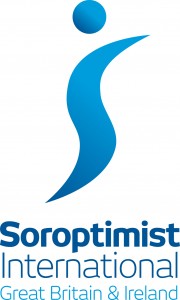 www.sigbi.orgDear Diary… is published monthly so let’s hear about your Club’s events. Additional entries for next edition should reach Angela Elkholy, email: elkholy@btinternet.com by Monday 25th February 19